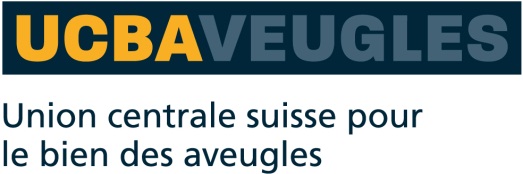 Mode d’emploiPlextalk PtN2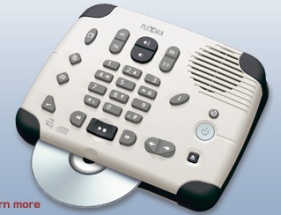 UCBA-Art. No. 03.890-02Etat: 25.03.2014Table des matières1	Mentions légales et copyright	61.1	Copyright de ce manuel	61.2	Licences et marques déposées	61.3	Restrictions pour la copie	61.3.1	Informations générales	61.3.2	CDs musicaux	72	Pour bien démarrer	72.1	Termes et conventions utilisés dans ce manuel	72.2	Le contenu de l'emballage	82.3	Description de l'appareil	82.3.1	Le dessus de l'appareil	92.3.2	La face avant	122.3.3	Le côté gauche	122.3.4	La face arrière	122.3.5	Le dessous du boîtier	122.4	Chargement du PLEXTALK	132.5	Entretien et maintenance de la batterie	132.5.1	Entretien de l'appareil	132.5.2	Entretien de la batterie	132.5.3	Le pictogramme Poubelle Barrée	142.6	Allumer et éteindre le PLEXTALK	152.7	Le descripteur de touches	152.8	Fonction de verrouillage du clavier	152.9	Insérer et retirer les cartes SD, les clés USB et les Cds	163	Utiliser le menu	183.1	Le menu principal	183.2	Accès au menu et navigation	184	Paaramétrage du PLEXTALK	194.1	Sélectionner la synthèse vocale par défaut	194.2	Sélectionner la tonalité de la synthèse vocale	194.3	Régler la date et l'heure	204.4	Sélectionner le son d'attente	215	Gestion de l'alimentation	215.1	Avertissement de batterie faible	215.2	Extinction automatique	215.3	Extinction forcée	225.4	Fonction de mise en sommeil	225.4.1	Réglage de la mise en sommeil	225.4.2	Désactivation de la mise en sommeil	236	Fonctions de lecture communes à tous les formats	236.1	Arrêt et reprise de la lecture	236.2	Avance et retour rapides	246.3	Modification du volume	246.4	Modification du volume de l'assistance vocale	256.5	Modification de la vitesse de lecture	256.6	Modification de la tonalité	266.7	Accès au menu de navigation	266.8	Sélection du support et de l'ouvrage	276.9	Navigation par dossier, par catégorie et par ouvrage	276.10	Obtenir des informations sur le support et les fichiers	286.11	Obtenir des informations sur le statut actuel	296.12	Sélection du mode de lecture	306.13	Utiliser les signets	306.13.1	Les différents types de signets	306.13.2	Ajouter des signets	316.13.3	Se déplacer parmi les signets	316.13.4	Supprimer les signets	327	Écoute des ouvrages DAISY	327.1	Navigation par titre	327.2	Atteindre le début ou la fin de l'ouvrage	337.3	Navigation par page	347.4	Navigation par groupe	357.5	Navigation par phrase	357.6	Navigation par écran, paragraphe, ligne, phrase, mot ou caractère (dans les textes DAISY)	367.7	Sélection du mode de lecture	368	Écoute de fichiers audio et de CDs musicaux	378.1	Navigation par piste	388.2	Atteindre le début d'un album	398.3	Navigation par album	398.4	Sélection du mode de lecture	398.5	Annonce des pistes ou des albums par leur nom ou leur numéro	409	Lecture des fichiers-texte	419.1	Navigation par écran, paragraphe, ligne, phrase, mot ou caractère	419.2	Navigation par pourcentage	429.3	Sélection du mode de lecture	4210	Lecture des livres audio	4211	Sauvegarde	4311.1	Informations générales sur la sauvegarde	4311.2	Sauvegarde d'un ouvrage ou d'un album depuis un CD vers un autre support	4311.3	Sauvegarde d'un ouvrage ou d'un album entre une carte SD et une clé USB	4411.4	Temps pour la copie des CDs musicaux	4512	Fonctions de gestion des supports	4512.1	Effacer un ouvrage	4512.2	Effacement d'une carte SD	4613	Autres fonctions	4713.1	Le fichier d'aide intégré	4713.2	Vérification des propriétés du système	4713.3	Paramètres optionnels	4813.4	Réinitialisation avec les paramètres par défaut	4914	Caractéristiques générales	5014.1	Caractéristiques générales	5014.2	Caractéristiques Audio	5214.3	Fonctions principales	5214.4	Caractéristiques de la batterie	5314.5	Information de Copyright pour Ogg Vorbis	5415	Structure du Menu	5416	En cas de problème	5716.1	Problèmes lors de l'utilisation courante	5716.2	Messages d'erreurs annoncés au cours de la lecture d'un ouvrage DAISY	5816.3	Erreurs lors de la gestion des supports	59Mentions légales et copyrightCe chapitre contient des informations importantes concernant les droits d'auteurs, licences et marques déposées. Il expose également les restrictions qui s'appliquent lorsque vous utilisez le PLEXTALK pour copier ou enregistrer du son. Il est important de le lire intégralement avant de poursuivre.Copyright de ce manuelShinano Kenshi se réserve le droit de modifier les produits décrits dans ce manuel sans préavis. Shinano Kenshi ne représente ni ne garantit le contenu ci dessous et se désengage expressément de toute garantie implicite de commercialisation ou d'adaptation dans quelque but que ce soit. En outre, Shinano Kenshi Co., Ltd se réserve le droit de modifier ce manuel et son contenu, sans être tenu d'informer aucune personne ou aucun organisme de ces modifications ou révisions.Ce manuel est soumis à copyright, tous droits réservés. Il ne doit être ni copié, photocopié, traduit, compressé pour un format électronique ou pour une machine à lire, sans l'autorisation préalable de Shinano Kenshi.© pour le manuel, copyright 2009, Shinano Kenshi Co., Ltd.Licences et marques déposéesToutes les licences et marques déposées sont la propriété de leurs détenteurs. Restrictions pour la copieAvant d'utiliser votre PLEXTALK, nous vous demandons de lire attentivement ce qui suit, afin de vous assurer de bien connaître les restrictions légales liées à certaines opérations. Informations généralesCet appareil PLEXTALK est conçu pour vous faciliter l'enregistrement et le travail du son, pour lesquels vous possédez les droits d'auteur, ou avez obtenu la permission des détenteurs de ces droits, ou de leurs ayant droit. Si vous ne possédez pas ces droits, ou n'avez pas obtenu d'autorisation des détenteurs de ces droits ou de leurs ayant droit, les enregistrements, reproductions ou distributions sont alors illégaux, et entraînent des peines sévères, tant civiles que criminelles, au regard des lois sur les droits d'auteur et des traités internationaux régissant le copyright. Si vous n'êtes pas certain de vos droits, contactez votre conseiller juridique. En aucun cas, Shinano Kenshi ne saurait être tenu pour responsable des conséquences de l'utilisation de copies illégales réalisées avec PLEXTALK. CDs musicauxLes CDs musicaux distribués dans le commerce sont réservés à une utilisation privée, et, selon le copyright Act, ne peuvent faire l'objet d'aucune autre utilisation sans l'autorisation du détenteur du copyright. Pour bien démarrerTermes et conventions utilisés dans ce manuelCette section décrit de façon détaillée les termes et conventions utilisés dans ce manuel. Il s'agit de :DANGER :  La mention « Danger » signale que le non-respect de la consigne peut entraîner des dommages corporels. ATTENTION :  La mention « Attention » signale que le non-respect de la consigne peut entraîner la destruction ou une panne sur le PLEXTALK lui-même, la destruction du support d'enregistrement, la perte des données, ou l'altération de la configuration du PC. NOTE :  Une note apporte des informations importantes à propos d'une fonction qui n'a pas encore été décrite dans le manuel. Les notes sont généralement listées après les instructions de la procédure. Cartes SD :  Le PLEXTALK est compatible avec les cartes SD et SDHC. Dans ce manuel, les deux types de cartes sont regroupés sous le nom « cartes SD ».  Le contenu de l'emballageVoici tout ce que vous devez trouver dans la boîte de votre PLEXTALK. Vérifiez que vous avez bien reçu tous les éléments, et, dans le cas contraire, contactez au plus vite votre distributeur.  1 PLEXTALK PTN21 Masque1 Adaptateur secteur1 Guide de l'Utilisateur sur CD 1 Guide de référence rapide1 Guide des consignes de sécurité NOTE :  Il est vivement conseillé de conserver le carton et les divers emballages, pour le cas où vous auriez besoin de renvoyer le PLEXTALK, pour quelque raison que ce soit.  Description de l'appareilVous trouverez dans cette section la description de l'appareil, la position des touches et des autres éléments, ce qui vous permettra de les localiser facilement lors de l'étude des chapitres suivants. Leur nom et leur fonction principale sont également indiqués ici. Prenez l'appareil avec précaution, et explorez le dessus et le dessous. Vous trouverez 27 touches caoutchoutées sur le dessus, et 5 pieds en caoutchouc sur le dessous, 4 dans les coins, un cinquième en longueur. Lorsque vous avez repéré le dessous, posez l'appareil devant vous, sur ses cinq pieds, sur une surface plane. Repérez la grille du haut-parleur sur le dessus du PLEXTALK. Faites pivoter le PLEXTALK sur ses pieds pour positionner la grille le plus loin possible devant vous. Le PLEXTALK est alors dans sa position normale d'utilisation. Pour vous en assurer, examinez la face de l'appareil la plus proche de vous, vous y trouverez une fente horizontale, étroite, c'est le lecteur de CDs. Le dessus de l'appareilLe PLEXTALK possède 27 touches caoutchoutées, disposées en 5 blocs : une colonne de 4 touches sur la gauche, un bloc rectangulaire de 12 touches au milieu, une rangée de 3 touches sous ce bloc, une rangée de 3 touches au-dessus de ce bloc, une colonne de 5 touches sur la droite. Dans la colonne de gauche, la touche du haut a une forme ovale, celle du bas une forme triangulaire, les deux du milieu sont en forme de diamant (carrées avec les coins en haut, en bas, à droite et à gauche). De haut en bas, ce sont : La touche Menu : pour ouvrir le menuLa touche Bibliothèque : Utilisée pour passer d'un support à l'autre.La touche Aller À : pour se déplacer de page en page ou de chapitre en chapitre.La touche Signet : pour atteindre,poser, supprimer des signets.Le bloc de 12 touches est appelé « pavé numérique », il se trouve au milieu des colonnes de touches. Il se présente exactement comme un clavier de téléphone, avec 4 rangées de 3 touches. Le chiffre 5 est facile à repérer grâce à un point sur la touche. La touche Dièse, située dans le coin inférieur droit du pavé numérique, est utilisée pour confirmer les commandes, elle sera donc appelée Touche Validation dans la suite de ce manuel. De même, la touche Étoile, située dans le coin inférieur gauche, sert à abandonner une procédure, elle sera nommée Touche Annulation. Certaines de ces touches ont des fonctions secondaires, dont voici la liste :Chiffre 2 : Flèche vers le haut ou AnnulationChiffre 4 : Flèche vers la gauche, déplacement vers l'arrièreChiffre 6 : Flèche vers la droite, déplacement vers l'avantChiffre 8 : Flèche vers le bas ou ValidationChiffre 9 : Sauvegarde ou déplacement de fichiersÉtoile : AnnulerDièse : RépéterSous le pavé numérique se trouve une rangée de trois touches. Les deux touches à l'extérieur sont de forme semi-circulaire, la touche du milieu est de forme trapézoïdale, avec un creux, pour permettre de la localiser rapidement.De gauche à droite :La touche Arrière, ou retour rapide (si on la maintient appuyée)La touche Lecture/StopLa touche Avant, ou avance rapide (si on la maintient appuyée).Au-dessus du pavé numérique, une rangée de trois touches, celles de gauche et de droite sont de forme ovale, dans le sens de la hauteur, celle du milieu est également de forme ovale, mais horizontale. Elles sont séparées en deux par un trait horizontal. De gauche à droite, il s'agit de :La touche Tonalité : Tonalité Plus en haut, Tonalité Moins en bas.La touche Volume : volume Plus en haut, Volume Moins en bas.La touche Vitesse : Vitesse Plus en haut, Vitesse Moins en bas.Les dernières touches sont regroupées dans la colonne de droite. La touche située à droite des chiffres 3 et 6, de forme ovale, est la touche Information. La touche, située à droite de la touche Avant, est la touche Titre. Elle est séparée en deux parties en son milieu, l'une à gauche, l'autre à droite, la partie de gauche étant Titre Précédent, celle de droite Titre Suivant. Ces touches sont utilisées comme suit :La touche Information : pour obtenir des informations sur l'ouvrage DAISY, les fichiers audio ou les fichiers-texte. Si elle est maintenue appuyée, la date et l'heure sont annoncées.La touche Titre : pour changer de support, appuyez simultanément sur la partie droite et la partie gauche de la touche, ou maintenez enfoncée la partie droite ou la partie gauche de la touche. Pour passer d'un ouvrage à un autre, appuyer soit sur Titre Précédent, ou sur Titre Suivant. Les trois dernières touches sont disposées en colonne sur la droite du boîtier. Celle du haut est petite et de forme ronde, celle du bas, petite et carrée. La touche du milieu, en creux, est plus grande et de forme ronde. De haut en bas, il s'agit de :La touche Mise en Sommeil : pour programmer le délai avant l'extinction automatique de l'appareil.La touche Marche/Arrêt : pour allumer et éteindre l'appareil.La touche Éjection : pour sortir les CDs du lecteur.La face avantLe lecteur de CDs est situé sur la face avant de l'appareil. Glissez un CD contenant un ouvrage DAISY, des fichiers audio ou musicaux, dans le lecteur. Dès qu'il est repéré par le système, le disque est entraîné à l'intérieur du lecteur. Le côté gaucheTrois éléments se trouvent sur le côté gauche, ce sont, de l'avant vers l'arrière : le lecteur de cartes SD, la prise casque, la prise USB. Le lecteur de cartes peut recevoir des cartes SD ou SDHC. Le port USB peut recevoir des clés USB. La face arrièreObservez l'arrière de l'appareil. Au centre, vous trouverez un petit trou rond situé dans un creux du boîtier, de forme carrée. Il s'agit de la prise permettant de connecter l'adaptateur-secteur.Le dessous du boîtierUn couvercle ferme le compartiment de la batterie, sous le boîtier de l'appareil. Il est fixé par une vis. Lors du remplacement de la batterie, dévissez la vis, retirez le couvercle et sortez la batterie.DANGER :  Vous ne devez utiliser que les batteries recommandées pour cet appareil. Si vous ne respectez pas cette consigne, vous risquez une explosion ou un incendie. Chargement du PLEXTALKPour charger la batterie, il est nécessaire de relier l'appareil au secteur. Procédez comme suit :Branchez l'adaptateur-secteur dans la prise située au milieu à l'arrière de l'appareil, puis branchez l'autre extrémité dans une prise de courant. Le chargement de la batterie débute. Entretien et maintenance de la batterieEntretien de l'appareilRetirez les poussières et salissures du boîtier à l'aide d'un chiffon doux imbibé d'un détergent doux et neutre, puis essuyez-le avec un chiffon sec.DANGER : Débranchez toujours PLEXTALK de la prise de courant avant de le nettoyer.Entretien de la batterieAfin de tirer le meilleur parti de votre batterie rechargeable, soyez attentif aux points suivants :Le temps normal pour une recharge complète de la batterie est de 4 heures. Lorsque vous utilisez le PLEXTALK pour la première fois, ou après des mois d'inactivité, vous devez le brancher sur le secteur pendant au moins 24 heures.La durée de vie de la batterie dépend de son utilisation et du nombre de recharges. Sa capacité à se recharger diminue avec le temps. Lorsque l'autonomie de la batterie après une charge complète devient trop courte, remplacez-la par une batterie neuve. Vous pourrez commander les batteries auprès de votre distributeur, qui pourra également vous conseiller pour le recyclage de l'ancienne batterie.La durée de vie de la batterie peut être influencée par la température ou l'environnement de travail.Afin de prolonger la durée de vie de votre batterie, procédez aux manipulations suivantes, tous les six mois : Effectuez une charge complète de la batterieUtilisez PLEXTALK sur batterie jusqu'à ce qu'elle soit videRechargez-la complètement avant de réutiliser l'appareil.Le pictogramme Poubelle BarréeUn pictogramme représentant une "poubelle barrée", est imprimé sur la batterie.Note: Ce symbole n'est utilisé que dans les pays de la Communauté Européenne.Ce symbole est relatif à la directive européenne 2006/66/EC. Il signifie que les batteries et les piles usagées, doivent être collectées séparément des ordures ménagères. Lorsqu'un symbole chimique est imprimé sous ce symbole, cela signifie qu'un métal lourd, à une concentration déterminée, est présent dans la pile ou la batterie, selon la liste ci-dessous:Hg: mercure (0.0005%)Cd: cadmium (0.002%)Pb: plomb (0.004%)Si elles ne sont pas traitées de façon appropriée, ces substances sont nocives pour les personnes et pour l'environnement. Dans l'Union Européenne, les piles et batteries usagées sont récupérées à part lors de la collecte des déchets. Merci de respecter les dispositions en vigueur dans votre pays pour recycler les piles et batteries usagées. Les batteries utilisées dans nos appareils sont conçues pour permettre le recyclage.Allumer et éteindre le PLEXTALKPour allumer et éteindre l'appareil, procédez comme suit :Appuyez sur le bouton Marche/Arrêt et maintenez-le enfoncé pour allumer l'appareil. Lorsque l'appareil est allumé, le bouton Marche/Arrêt devient vert. Appuyez sur le bouton Marche/Arrêt et maintenez-le enfoncé pour éteindre l'appareil. NOTE :  Le chargement du système prend environ 30 secondes à la première utilisation ou après le remplacement de la batterie. Le descripteur de touchesLa fonction « descripteur de touches » est activée/désactivée en appuyant sur la touche Menu. Comme son nom l'indique, le descripteur de touches permet de connaître l'utilisation de chacune des touches, ce qui est particulièrement utile pour une prise en main rapide. Activez le descripteur de touches en appuyant sur la touche Menu quelques instants. À partir de ce moment, chaque appui sur une touche provoque l'annonce de la fonction de cette touche. Désactivez le descripteur de touches en appuyant sur la touche Menu quelques instants.  Fonction de verrouillage du clavierLa fonction de verrouillage du clavier permet de bloquer les touches, afin d'éviter tout appui accidentel.Pour verrouiller le clavier, appuyez simultanément sur les touches Avant et Arrière.Pour déverrouiller le clavier, appuyez à nouveau simultanément sur les touches Avant et Arrière.Insérer et retirer les cartes SD, les clés USB et les CdsPour insérer une carte SD, procédez comme suit :Éteignez l'appareil. Positionnez la carte de sorte que le coin coupé se trouve en bas à droite, c'est-à-dire tourné vers l'avant de l'appareil. En d'autres termes, le coin coupé doit être orienté vers l'avant de l'appareil.Glissez la carte dans le lecteur situé sur le côté gauche de l'appareil.Poussez la carte à fond dans le lecteur, sans forcer, afin que le bord se trouve au ras du boîtier. Pour retirer la carte SD, procédez comme suit :Éteignez l'appareil. Poussez la carte vers l'intérieur du boîtier puis relâchez-la. La carte ressort, de telle sorte que le bord dépasse du boîtier. Prenez la carte et retirez-la du lecteur. ATTENTION : Le lecteur de cartes SD du PLEXTALK est compatible avec les cartes de type SD ou SDHC. En utilisant un autre type de cartes (MMC ou autres), vous risquez de détériorer la carte ou le lecteur.NOTE :  Les cartes SD possèdent un système de verrouillage pour éviter d'effacer accidentellement les données. Il se situe sur le côté le plus long, face au coin coupé. Si l'interrupteur est positionné au plus près du bord de la carte, vous pourrez modifier et effacer les données. S'il est plus éloigné du bord de la carte, les données seront protégées. Pour insérer une clé USB, procédez comme suit :Éteignez l'appareil. Branchez la clé USB dans le port USB. Pour retirer une clé USB, procédez comme suit :Éteignez l'appareil. Tirez simplement sur la clé pour la débrancher du connecteur. NOTE :  Les lecteurs de CD/DVD externes connectables en USB ne sont pas compatibles avec votre PLEXTALK.Pour insérer un CD dans le lecteur, procédez comme suit :Vérifiez que le PLEXTALK est allumé. Tournez le CD pour avoir l'étiquette sur le dessus. Glissez doucement le CD dans le lecteur placé à l'avant de l'appareil. Poussez-le jusqu'à ce que le lecteur l'entraîne automatiquement. NOTE : Si vous insérez par erreur un CD à l'envers, il sera automatiquement éjecté.Pour sortir un CD, procédez comme suit :Appuyez et relâchez la touche Éjection. Le CD sort automatiquement du lecteur. Attrapez-le et retirez-le complètement.  Utiliser le menuOn accède à beaucoup de fonctions de PLEXTALK à partir du menu principal. L'objectif de ce chapitre est de vous présenter la structure de ce menu et les procédures pour y accéder. Le menu principalLe niveau supérieur est appelé « Menu principal », et il contient 4 entrées, qui sont :Paramètres de lecture : pour choisir l'ordre dans lequel les fichiers seront diffusés, avec ou sans répétition.Éléments optionnels : pour choisir de diffuser ou non certains éléments. Gestion des supports : fournit des informations sur les supports, permet d'effacer un titre (sauf sur un CD).Paramètres du système : pour gérer les fonctions principales de l'appareil, et accéder aux informations générales.Accès au menu et navigationProcédez comme suit pour naviguer dans le menu :Entrez dans le menu en appuyant sur la touche Menu.Pour sélectionner une option au même niveau que le niveau actuel, utilisez le chiffre 4 pour aller vers la gauche, ou le chiffre 6 pour aller vers la droite. Lorsque vous vous déplacez sur une option, elle est immédiatement annoncée.Dans tous les menus, en se déplaçant dans la même direction, on revient sur l'option de départ, c'est ce qu'on appelle un menu en boucle. Pour sélectionner une option du menu, appuyez sur le chiffre 8 ou sur la touche Validation. Si on suppose qu'il y a un sous-menu et qu'il est disponible, vous vous trouvez alors au niveau inférieur du menu, sur la première option du sous-menu. Pour remonter d'un niveau dans le menu, appuyez sur le chiffre 2 ou sur la touche Annulation.   Pour quitter le menu, depuis n'importe quel niveau, appuyez sur la touche Menu. Paaramétrage du PLEXTALKSélectionner la synthèse vocale par défautVous avez le choix entre deux synthèses vocales.  Pour choisir votre voix préférée, procédez comme suit :Appuyez une fois sur la touche Menu pour ouvrir le menu. Appuyez sur 4 ou 6 pour atteindre l'option « Paramètres du système » et validez avec le chiffre 8 ou la touche Validation.Appuyez sur 4 ou 6 pour atteindre l'option « Sélectionnez la synthèse vocale » et validez avec le chiffre 8 ou la touche Validation.Appuyez sur les touches 4 ou 6 pour sélectionner la synthèse et confirmez en appuyant sur la touche Validation ou le chiffre 8.NOTE : Lorsque vous changez de voix de synthèse, PLEXTALK s'arrête et redémarre automatiquement.Sélectionner la tonalité de la synthèse vocalePour régler la tonalité de la synthèse vocale, procédez comme suit :Appuyez une fois sur la touche Menu pour ouvrir le menu. Appuyez sur 4 ou 6 pour atteindre l'option « Paramètres du système » et validez avec le chiffre 8 ou la touche Validation.Appuyez sur 4 ou 6 pour atteindre l'option « Sélectionnez la tonalité pour la synthèse vocale » et validez avec le chiffre 8 ou la touche Validation.Appuyez sur 4 ou 6 pour choisir une tonalité entre -5 et +5 (0 est la valeur normale), et validez avec le chiffre 8 ou la touche Validation.Régler la date et l'heurePour régler la date et l'heure, procédez comme suit :Appuyez une fois sur la touche Menu pour ouvrir le menu. Appuyez sur 4 ou 6 pour atteindre l'option « Paramètres du système » et validez avec le chiffre 8 ou la touche Validation.Sélectionnez l'option « Réglage de l'heure et de la date » et validez avec le chiffre 8 ou la touche Validation. À l'aide du pavé numérique, entrez l'année puis validez, ou validez simplement si l'année annoncée est correcte. À l'aide du pavé numérique, entrez le mois, sur deux chiffres, puis validez, ou validez simplement si le mois annoncé est correct. À l'aide du pavé numérique, entrez le jour, sur deux chiffres, puis validez, ou validez simplement si le jour annoncé est correct. À l'aide du pavé numérique, entrez l'heure, sur quatre chiffres, en utilisant des zéros si nécessaire. Afin de vérifier le réglage, la date et l'heure sont automatiquement annoncés. NOTE : Si vous avez entré un nombre incorrect, appuyez sur Annulation pour l'effacer puis recommencez.Sélectionner le son d'attentePendant certaines actions, par exemple lors des accès à un support, un son est émis pour indiquer que PLEXTALK est occupé par une procédure en cours. Pour choisir le son d'attente, procédez comme suit :Appuyez une fois sur la touche Menu pour entrer dans le menu principal.Utilisez les chiffres 4 et 6 pour atteindre l'option « Paramètres du système » et appuyez sur le chiffre 8 ou sur Validation pour la sélectionner.Utilisez les chiffres 4 et 6 pour atteindre l'option « Sélectionnez le son d'attente » et appuyez sur le chiffre 8 ou sur Validation pour la sélectionner.Utilisez les chiffres 4 et 6 pour écouter les différentes options et appuyez sur le chiffre 8 ou sur Validation pour sélectionner celle que vous souhaitez activer.Gestion de l'alimentationAvertissement de batterie faibleLorsque le PLEXTALK fonctionne sur batterie et que le niveau de celle-ci baisse, le message « Batterie faible », est émis.  PLEXTALK s'éteindra dans une minute. Si vous souhaitez continuer à utiliser PLEXTALK, vous devez le brancher sur le secteur.Extinction automatiqueAfin d'économiser la batterie, PLEXTALK s'éteint automatiquement après 15 minutes d'inactivité, même si la batterie est encore suffisamment chargée. NOTE : Cette fonction n'est pas active si PLEXTALK est branché sur le courant.Extinction forcéeSi, pour une raison ou pour une autre, PLEXTALK ne s'éteint pas, ou si aucune touche du clavier ne fonctionne, essayez l'extinction forcée, avant de retirer la batterie.Pour activer la fonction d'extinction forcée, appuyez les touches Mise en Sommeil et Marche/Arrêt simultanément, pendant plus de 10 secondes. PLEXTALK doit alors s'éteindre. NOTE : Si cette procédure échoue et que le PLEXTALK est toujours allumé, débranchez l'adaptateur-secteur, retirez la batterie et insérez-la à nouveau ans l'appareil.Fonction de mise en sommeilLa fonction de mise en sommeil vous permet de définir un laps de temps au bout duquel PLEXTALK s'éteindra automatiquement. Réglage de la mise en sommeilPour régler le délai de mise en sommeil, procédez comme suit :Appuyez une fois sur la touche Mise en sommeil. PLEXTALK annonce « Mise en sommeil.  15 minutes.  Effectué. »Appuyez encore une fois sur la touche Mise en sommeil, pour augmenter le délai avant l'arrêt de PLEXTALK. Chaque nouvel appui augmente ce délai de 15 minutes, jusqu'à un maximum d'une heure. Appuyez autant de fois que nécessaire sur la touche Mise en sommeil. NOTE : Si vous appuyez à nouveau sur la touche Mise en sommeil, le temps restant avant l'extinction est annoncé.  Appuyez alors sur la touche Mise en sommeil pendant l'annonce du temps restant, et celui-ci sera augmenté.Désactivation de la mise en sommeilPour annuler la mise en sommeil automatique, procédez comme suit :Appuyez sur la touche Mise en sommeil. PLEXTALK vous annonce que la mise en sommeil est activée, ainsi que le nombre de minutes restant avant l'extinction de l'appareil. Appuyez plusieurs fois sur la touche Mise en sommeil jusqu'à ce que PLEXTALK annonce « Désactivé ». Fonctions de lecture communes à tous les formatsPLEXTALK peut lire des ouvrages Daisy, des fichiers audio, des fichiers-texte et des livres audio.PLEXTALK peut lire les fichiers aux formats suivants : MP3, Wave, WMA, AMR-WB+ et Ogg Vorbis.  Les fichiers texte peuvent être au format texte seul, au format WORD .doc, ou au format HTML.Les livres audio sont ceux qui proviennent du site Audible.com. NOTE : Si un CD contient différents types de fichiers (par exemple un ouvrage Daisy et des fichiers audio), PLEXTALK ne reconnaîtra qu'un seul type de fichiers.Arrêt et reprise de la lectureProcédez comme suit pour démarrer et arrêter la lecture :Pour démarrer la lecture, appuyez sur la touche Lecture/Stop. PLEXTALK débute la lecture à la position lors de l'arrêt précédent. Pour arrêter la lecture, appuyez sur la touche Lecture/Stop.NOTE : Pour démarrer ou interrompre la lecture, appuyez sur la touche Lecture/Stop et relâchez-la.  Si vous la maintenez enfoncée, les informations sur le statut seront annoncées.Avance et retour rapidesLes fonctions d'avance et de recul rapides sont obtenues par appui sur les touches Avant et Arrière situées de part et d'autre de la touche Lecture/Stop. Pour un recul rapide, appuyez sur la touche Arrière et maintenez-la enfoncée ; la lecture reprend dès que vous relâchez la touche.Pour une avance rapide, appuyez sur la touche Avant et maintenez-la enfoncée ; la lecture reprend dès que vous relâchez la touche.Pendant l'écoute d'un ouvrage DAISY audio ou d'un fichier audio, pendant le recul ou l'avance rapide, PLEXTALK annonce 1 minute, 5 minutes, 10 minutes, 20 minutes, et ainsi de suite. Si vous relâchez la touche avant que l'option « 10 minutes » soit annoncée, la lecture reprend à l'endroit où vous avez relâché la touche. Si la touche est relâchée après l'option « 10 minutes », le recul ou l'avance rapides continuent, jusqu'à ce qu'un appui sur la touche Lecture/Stop arrête le défilement et relance l'écoute. Modification du volumeLe volume peut être ajusté sur une échelle de 0 à 25, par pas de 1, 0 étant le mode silencieux, et 25 le volume le plus élevé. Pour augmenter le volume, vous pouvez, soit appuyer plusieurs fois sur la touche Volume-Plus pour augmenter le volume de 1 à chaque appui, soit appuyer et maintenir la touche Volume-Plus jusqu'à ce que le volume désiré soit atteint. Pour diminuer le volume, vous pouvez, soit appuyer plusieurs fois sur la touche Volume-Moins pour diminuer le volume de 1 à chaque appui, soit appuyer et maintenir la touche Volume-Moins jusqu'à ce que le volume désiré soit atteint. En appuyant simultanément sur les touches Volume-Plus et Volume-Moins, vous sélectionnez la valeur moyenne du volume, c'est-à-dire 13.Modification du volume de l'assistance vocaleSon volume peut être ajusté, soit en même temps que celui de la lecture, soit séparément. Procédez comme suit pour régler le volume de l'assistance vocale indépendamment de celui de la lecture :Appuyez une fois sur la touche Menu pour ouvrir le menu. Appuyez sur les chiffres 4 ou 6 pour atteindre l'option « Paramètres du système » et validez avec le chiffre 8 ou la touche Validation.Appuyez sur les chiffres 4 ou 6 pour atteindre l'option « Volume de l'assistance vocale » et validez avec le chiffre 8 ou la touche Validation.Appuyez sur les chiffres 4 ou 6 pour choisir le volume pour l'assistance vocale et validez avec le chiffre 8 ou la touche Validation. Modification de la vitesse de lecture11 valeurs, de -2 à +8, sont disponibles pour le réglage de la vitesse. La position de vitesse normale est à 0. -2 correspond à la moitié de la vitesse normale, +4 au double de la vitesse normale, et +8 au triple.Pour augmenter la vitesse de lecture, appuyez sur la touche Vitesse-Plus.Pour diminuer la vitesse de lecture, appuyez sur la touche Vitesse-Moins.En appuyant simultanément sur les touches Vitesse-Plus et Vitesse-Moins, vous sélectionnez la vitesse normale.NOTE : En maintenant les touches de vitesse enfoncées, la vitesse est modifiée plus rapidement, ce qui vous évite d'appuyer plusieurs fois sur la touche. Modification de la tonalitéLe réglage de la tonalité se fait sur une échelle de 13 niveaux, de -6 à +6, par pas de 1. Pour augmenter la tonalité, appuyez sur la touche Tonalité-Plus. Pour diminuer la tonalité, appuyez sur la touche Tonalité-Moins. En appuyant simultanément sur les touches Tonalité-Plus et Tonalité-Moins, vous sélectionnez la tonalité normale.NOTE : En maintenant les touches de tonalité enfoncées, la tonalité est modifiée plus rapidement, ce qui vous évite d'appuyer plusieurs fois sur la touche. Accès au menu de navigationL'une des fonctions les plus utiles de PLEXTALK est la possibilité de choisir le mode de navigation.Procédez comme suit pour utiliser le menu de navigation :Utilisez les chiffres 2 et 8 pour monter et descendre dans le menu de navigation.  Les options annoncées sont celles disponibles pour le type de fichiers en cours de lecture.Une fois le mode de navigation choisi, utilisez les chiffres 4 et 6 pour vous déplacer en arrière et en avant à ce niveau. Par exemple, si vous allez sur l'option « Niveau 1 » avec les chiffres 2 et 8, les touches 4 et 6 vous permettent alors de vous déplacer en arrière et en avant, d'un chapitre à l'autre. Sélection du support et de l'ouvrageÀ tout moment, vous pouvez passer d'un support à l'autre, procédez comme suit : Appuyez simultanément sur les touches Ouvrage précédent et Ouvrage suivant, ou maintenez enfoncée l'une de ces touches, ou appuyez plusieurs fois sur la touche Bibliothèque, jusqu'à ce que le support souhaité soit annoncé.  PLEXTALK se déplace en boucle d'une option à l'autre, "carte SD", "USB" et "CD". Une fois le support sélectionné, utilisez les touches Titre Précédent ou Titre Suivant pour parcourir les différents éléments du support. Lorsque vous avez atteint l'élément que vous souhaitez écouter, appuyez sur la touche Lecture/Stop et la lecture reprend là où vous vous étiez arrêté lors de l'écoute précédente. Navigation par dossier, par catégorie et par ouvrageSi la carte SD ou la clé USB contiennent plus d'un type de fichiers, vous pouvez passer d'un type à l'autre.Pour naviguer de dossier en dossier, procédez comme suit:Appuyez sur la touche Bibliothèque jusqu'à ce que le support choisi soit annoncé.Appuyez une fois sur la touche 2 pour atteindre le niveau de navigation par dossier.Appuyez sur les touches 4 ou 6 pour atteindre le dossier.Une fois dans le bon dossier, appuyez sur les touches Ouvrage précédent ou Ouvrage suivant pour atteindre celui que vous souhaitez écouter.NOTE : Tous les fichiers audio sont regroupés dans un dossier unique, appelé "audio".Pour atteindre un ouvrage en tapant son numéro au clavier, procédez comme suit:Appuyez sur la touche Bibliothèque jusqu'à ce que le support choisi soit annoncé.Appuyez deux fois sur la touche 2 pour atteindre le niveau de navigation par catégorie.Appuyez sur les touches 4 ou 6 pour passer de catégorie en catégorie, "Daisy", "Audio", "texte" et "livre audio".Appuyez sur la touche Aller À.Sur le clavier, tapez le numéro de l'ouvrage que vous souhaitez atteindre.Appuyez sur Validation pour lancer la lecture, sur Annulation pour abandonner l'opération.Obtenir des informations sur le support et les fichiersPour obtenir différentes informations sur le support et son contenu, procédez comme suit:Appuyez sur la touche Menu pour ouvrir le menu principal.Appuyez sur les chiffres 4 ou 6 pour atteindre l'option « Gestion des supports » et validez avec le chiffre 8 ou la touche Validation.Appuyez sur les chiffres 4 ou 6 pour atteindre l'option « Informations sur le support et l'ouvrage », et validez avec le chiffre 8 ou la touche Validation.PLEXTALK annonce diverses informations sur le support et l'ouvrage en cours.Lorsque vous avez pris connaissance de ces informations, appuyez sur la touche Validation pour sortir du menu.Obtenir des informations sur le statut actuelVous pouvez obtenir différentes informations sur l'état actuel, tels que le nombre de titres, de pages, de signets, etc.Que PLEXTALK soit ou non en cours de lecture, procédez comme suit:Appuyez une fois sur la touche Information.  Ou maintenez la touche Lecture/Stop enfoncée.Différentes informations sont annoncées.Dès que vous avez entendu l'information qui vous intéresse, vous pouvez interrompre l'annonce des suivantes en appuyant sur Validation ou Lecture/Stop.Pour entendre la date et l'heure, faites un appui long sur la touche Information.NOTE : Si vous ne souhaitez pas écouter la totalité des informations et préférez vous déplacer rapidement dans la liste, il vous suffit d'appuyer sur la touche Information autant de fois que nécessaire pour atteindre l'information qui vous intéresse. Sélection du mode de lecturePour sélectionner une option de lecture en boucle ou de répétition, procédez comme suit:Appuyez une fois sur la touche Menu pour ouvrir le menu principal.Appuyez sur les touches 4 ou 6 pour atteindre l'option « Paramètres de lecture » et sélectionnez-la en appuyant sur Validation.À l'aide des touches 4 et 6, sélectionnez l'option " Paramètres de répétition et de lecture en boucle ", et confirmez avec Validation ou le chiffre 8.Appuyez sur les touches 4 ou 6 pour atteindre l'option souhaitée et sélectionnez-la en appuyant sur Validation ou le chiffre 8.Utiliser les signetsLes différents types de signetsPLEXTALK gère 2 types de signets, définis comme suit :Signets numérotés : vous pouvez insérer jusqu'à 10000 signets. Chaque signet porte un numéro unique, entre 1 et 65000. Signets automatiques : Pour chaque ouvrage, album ou fichier-texte, la position courante est mémorisée automatiquement, il est ainsi possible de reprendre la lecture là où on l'avait arrêtée.  Les signets automatiques sont insérés par PLEXTALK, dès que vous changez de titre, de support ou de fichier-texte, et lorsque vous éteignez l'appareil.  Vous n'avez pas à vous en soucier, cela se fait automatiquement.NOTE :  PLEXTALK mémorise la dernière position de lecture pour un maximum de 1000 ouvrages, fichiers audio ou fichiers-texte. Ajouter des signetsPour insérer un signet numéroté dans l'ouvrage en cours, que PLEXTALK soit ou non en train de lire, procédez comme suit :Appuyez deux fois sur la touche Signet. Sur le pavé numérique, tapez le numéro que vous souhaitez attribuer au nouveau signet. Si vous laissez PLEXTALK attribuer un numéro, n'entrez pas de nombre, ou tapez simplement 0 puis Validation.Appuyez sur Validation pour confirmer ou sur Annulation pour abandonner l'opération.  NOTE :  Lorsque vous laissez PLEXTALK assigner les numéros, c'est le plus petit nombre pas encore utilisé qui est associé automatiquement.Se déplacer parmi les signetsPour atteindre un signet numéroté, que PLEXTALK soit ou non en cours de lecture, procédez comme suit :Appuyez une fois sur la touche Signet. Sur le pavé numérique, tapez le numéro du signet choisi. Appuyez sur Validation pour confirmer ou sur Annulation pour abandonner. Si le numéro entré correspond bien à un signet, PLEXTALK s'y déplace et la lecture commence automatiquement. Dès lors qu'un signet a été inséré dans un ouvrage, un album ou un texte, l'option de navigation par signet apparaît dans le menu de navigation. Pour vous déplacer de signet en signet, procédez comme suit :Utilisez les touches 2 ou 8 pour atteindre l'option Signet dans le menu de navigation. Appuyez sur la touche 4 pour atteindre le signet portant le numéro inférieur. Appuyez sur la touche 6 pour atteindre le signet portant le numéro supérieur. Supprimer les signetsPour supprimer un signet numéroté, procédez comme suit :Appuyez 3 fois sur la touche Signet. Sur le pavé numérique, tapez le numéro du signet à supprimer. Appuyez sur Validation pour confirmer, ou sur Annulation pour abandonner. Appuyez sur 0 puis sur Validation pour supprimer en une seule opération tous les signets de l'ouvrage en cours ou du fichier-texte. Dans un fichier audio, cette procédure supprime tous les signets de tous les albums sur le support. Écoute des ouvrages DAISYCe chapitre décrit les fonctions spécifiques à la lecture des ouvrages DAISY. Navigation par titreDeux modes de navigation par titre sont disponibles dans un ouvrage DAISY. Vous pouvez, soit vous déplacer directement au titre, par son numéro, soit vous déplacer en avant et en arrière de titre en titre.  Pour accéder directement à un titre, procédez comme suit :Appuyez deux fois sur la touche ALLER À. Sur le pavé numérique, tapez le numéro du titre que vous souhaitez atteindre. Appuyez sur Validation pour confirmer ou sur Annulation pour abandonner l'opération.  Si le numéro entré puis validé correspond bien à un titre, PLEXTALK s'y déplace et la lecture débute automatiquement. Dans le cas contraire, un message d'erreur le signale. Pour se déplacer séquentiellement de titre en titre, procédez comme suit :Utilisez les touches 2 et 4 pour atteindre le niveau de navigation, par exemple Niveau 1, Niveau 2, etc. Appuyez sur la touche 4 pour atteindre le titre précédent à ce niveau. PLEXTALK s'y déplace et la lecture débute automatiquement.  Appuyez sur la touche 6 pour atteindre le titre suivant à ce niveau. PLEXTALK s'y déplace et la lecture débute automatiquement. NOTE :  Dans ce mode de navigation, PLEXTALK se déplace aux titres ayant le niveau choisi ou un niveau supérieur. Par exemple, si vous avez choisi le niveau 3, PLEXTALK s'arrêtera sur les titres de niveau 3, 1 et 2 lors des déplacements en arrière et en avant. Atteindre le début ou la fin de l'ouvragePour atteindre le début d'un ouvrage DAISY, procédez comme suit :Appuyez deux fois sur la touche ALLER À. Appuyez sur la touche Validation, la position de lecture est alors ramenée au début de l'ouvrage, le message « début de l'ouvrage » le confirme. Pour atteindre la fin d'un ouvrage DAISY, procédez comme suit :Appuyez deux fois sur la touche ALLER À. Appuyez sur la touche 0 puis sur Validation, la position de lecture est alors ramenée à la fin de l'ouvrage, le message « fin de l'ouvrage » le confirme. Navigation par pageLa navigation par page ressemble beaucoup à la navigation par titre. Pour accéder directement à une page, procédez comme suit :Appuyez une fois sur la touche ALLER À. Sur le pavé numérique, tapez le numéro de la page souhaitée. Appuyez sur Validation pour confirmer ou sur Annulation pour abandonner l'opération. Si le numéro entré puis validé correspond bien à une page, PLEXTALK s'y déplace et la lecture débute automatiquement.  Dans le cas contraire, un message d'erreur le signale. Pour se déplacer séquentiellement de page en page, procédez comme suit :Utilisez les touches 2 et 8 pour atteindre l'option « page » du menu de navigation. Appuyez sur la touche 4 pour atteindre la page précédente. PLEXTALK s'y déplace et la lecture débute automatiquement. Appuyez sur la touche 4 et maintenez-la enfoncée pour reculer de 10 pages.  La lecture débute lorsque vous relâchez la touche.Appuyez sur la touche 6 pour atteindre la page suivante. PLEXTALK s'y déplace et la lecture débute automatiquement. Appuyez sur la touche 6 et maintenez-la enfoncée pour avancer de 10 pages.  La lecture débute lorsque vous relâchez la touche.NOTE :  Si aucune page n'est définie dans l'ouvrage, l'option « page » n'apparaît pas dans le menu de navigation. Navigation par groupePour passer de groupe en groupe en avant ou en arrière, procédez comme suit :Utilisez les touches 2 et 8 pour atteindre l'option « Groupe » du menu de navigation. Appuyez sur la touche 4 pour atteindre le groupe précédent. PLEXTALK s'y déplace et la lecture débute automatiquement. Appuyez sur la touche 6 pour atteindre le groupe suivant. PLEXTALK s'y déplace et la lecture débute automatiquement. NOTE :  Si aucun groupe n'est défini dans l'ouvrage, l'option « groupe » n'apparaît pas dans le menu de navigation. Navigation par phrasePour vous déplacer en arrière ou en avant par phrase, procédez comme suit:Pour passer à la phrase précédente, sélectionnez l'option « phrase » dans le menu de navigation à l'aide des touches 2 et 8, et appuyez ensuite sur la touche 4. PLEXTALK se déplace au début de la phrase précédente et la lecture débute automatiquement. Ou appuyez simplement sur la touche Arrière pour reculer d'une phrase.  Pour passer à la phrase suivante, sélectionnez l'option « phrase » dans le menu de navigation à l'aide des touches 2 et 8, et appuyez ensuite sur la touche 6. PLEXTALK se déplace au début de la phrase suivante et la lecture démarre automatiquement. Ou appuyez simplement sur la touche Avant pour avancer d'une phrase.  Navigation par écran, paragraphe, ligne, phrase, mot ou caractère (dans les textes DAISY)Dans les textes DAISY, on peut naviguer par écran, paragraphe, ligne, phrase, mot ou caractère. Ces options apparaissent dans le menu de navigation dès qu'on accède à ce type d'ouvrages.Pour choisir l'une de ces options de navigation, la procédure est la même, comme décrite ci-dessous:À l'aide des touches 2 et 8, sélectionnez le mode de navigation "écran", "paragraphe", "ligne", "phrase", "mot" ou "caractère".Appuyez sur la touche 4 pour reculer dans le texte d'un élément.Appuyez sur la touche 6 pour avancer dans le texte d'un élément.Note: L'option "écran" correspond à 40 lignes de texte.Sélection du mode de lecturePendant l'écoute d'ouvrages DAISY, vous pouvez choisir entre les deux modes de lecture suivants:  Lecture Normale : La lecture se fait automatiquement du début à la fin de l'ouvrage, et s'arrête lorsque celle-ci est atteinte.Répétition de l'ouvrage: l'ouvrage en cours de lecture est répété, jusqu'à un appui sur la touche Lecture/Stop. Écoute de fichiers audio et de CDs musicauxCe chapitre décrit les fonctions spécifiques à la lecture des fichiers audio et des CDs musicaux. PLEXTALK peut diffuser les types de fichiers suivants:Les fichiers MP3: MPEG1 Layer 3 de 32kbps à 320kbps et MPEG2 Layer 3 de 16kbps à 160kbps.Les fichiers WAVE.Les fichiers WMA: PLEXTALK n'est pas compatible avec les fichiers WMA protégés par DRM.Les fichiers AMR-WB+.Les fichiers OGG VORBIS:  de 45KBPS à 320KBPS.  ATTENTION :  PLEXTALK n'est compatible qu'avec les CDs musicaux au standard CD Digital Audio (CD DA). Certains CDs protégés contre la copie ne sont pas compatibles avec le standard CD DA, et risquent de ne pas pouvoir être lus par PLEXTALK. NOTE : Le nombre maximum de fichiers pouvant être stockés sur un même support est de 6000. Les fichiers supplémentaires ne sont pas reconnus. Le nombre maximum de dossiers est de 1024, y compris la racine. Les dossiers supplémentaires ne sont pas reconnus.Navigation par pisteIl est possible d'atteindre directement une piste par son numéro, ou de se déplacer de piste en piste. Pour atteindre une piste directement par son numéro, procédez comme suit : Appuyez une fois sur la touche ALLER À. Sur le pavé numérique, tapez le numéro de la piste souhaitée. Appuyez sur Validation pour confirmer ou sur Annulation pour abandonner l'opération.Si le numéro entré puis validé correspond bien à une piste, PLEXTALK s'y déplace et la lecture débute automatiquement.   Pour se déplacer séquentiellement de piste en piste, procédez comme suit :Utilisez les touches 2 et 8 pour atteindre l'option « piste » du menu de navigation. Appuyez sur la touche 4 pour atteindre la piste précédente. PLEXTALK s'y déplace et la lecture débute automatiquement.  Appuyez sur la touche 6 pour atteindre la piste suivante. PLEXTALK s'y déplace et la lecture débute automatiquement.Appuyez sur la touche Arrière pour atteindre la piste précédente. Appuyez sur la touche Avant pour atteindre la piste suivante.  NOTE :  Lors du déplacement de piste en piste, si la lecture de la piste dure plus de 3 secondes et que vous appuyez sur la touche 4, la lecture reprend au début de la piste en cours. Il faut alors appuyer à nouveau sur la touche 4 avant les 3 premières secondes de lecture pour atteindre le début de la piste précédente. Atteindre le début d'un albumPour atteindre le début d'un album, procédez comme suit :Appuyez une fois sur la touche ALLER À. Appuyez sur la touche Validation, la position de lecture est alors ramenée au début de l'album, le message « début de l'album » le confirme. Navigation par albumIl est possible d'atteindre directement un album par son numéro, ou de se déplacer d'album en album. Pour atteindre un album directement, procédez comme suit : Appuyez deux fois sur la touche Aller À. Sur le pavé numérique, tapez le numéro de l'album souhaité. Appuyez sur Validation pour confirmer ou sur Annulation pour abandonner l'opération. Si le numéro entré puis validé correspond bien à un album, PLEXTALK s'y déplace et la lecture débute automatiquement. Pour se déplacer d'album en album séquentiellement, procédez comme suit :Utilisez les touches 2 et 8 pour atteindre l'option « album » du menu de navigation. Appuyez sur la touche 4 pour atteindre l'album précédent. Appuyez sur la touche 6 pour atteindre l'album suivant. Sélection du mode de lecturePendant l'écoute de fichiers audio, il est possible de choisir entre différents modes de lecture. Les options suivantes sont disponibles : Lecture Normale : La lecture se fait automatiquement du début à la fin de l'album, et s'arrête lorsque celle ci est atteinte. Répétition de la piste : la piste en cours de lecture est répétée jusqu'à un appui sur la touche Lecture/Stop. Répétition de l'album : l'album en cours de lecture est répété jusqu'à un appui sur la touche Lecture/Stop. Répétition de tous les albums : tous les albums sont lus et répétés en continu jusqu'à un appui sur la touche Lecture/Stop. Répétition aléatoire : les fichiers de tous les albums sont lus en continu, dans un ordre aléatoire, jusqu'à un appui sur la touche Lecture/Stop.  Annonce des pistes ou des albums par leur nom ou leur numéroLors de la navigation par piste ou par album, PLEXTALK annonce soit leur numéro, soit leur nom.  Il est possible de choisir entre l'annonce de l'une ou l'autre de ces informations.Pour ce faire, procédez comme suit:Appuyez une fois sur la touche Menu pour ouvrir le menu principal.Utilisez les touches 4 et 6 pour atteindre l'option "paramètres de lecture" et sélectionnez-la en appuyant sur Validation ou le chiffre 8.Utilisez les touches 4 et 6 pour atteindre l'option " Lecture du nom du fichier audio en cours " et sélectionnez-la en appuyant sur Validation ou le chiffre 8.Utilisez les touches 4 et 6 pour choisir entre " Lecture du nom du fichier audio " ou " Lecture du numéro de la piste audio " et confirmez en appuyant sur Validation ou le chiffre 8.Lecture des fichiers-texteDans ce manuel, le terme fichier-texte regroupe les fichiers aux formats Texte Seul, MicroSoft WORD .doc ou HTML.Navigation par écran, paragraphe, ligne, phrase, mot ou caractèreDans les fichiers-texte, il est possible de se déplacer par écran, paragraphe, ligne, phrase, mot ou caractère.  Ces options apparaissent automatiquement dans le menu de navigation dès lors que vous lisez un fichier-texte.Pour les fichiers WORD ou HTML dans lesquels des titres ont été définis, une option supplémentaire apparaît dans le menu de navigation et permet de passer de l'un à l'autre.  C'est l'option "niveau".La procédure est la même pour chacune de ces options, comme suit :Utilisez les touches 2 et 8 pour choisir entre "écran", "paragraphe", "ligne", "phrase", "mot" ou "caractère".Appuyez sur la touche 4 pour vous déplacer en arrière d'un élément.Appuyez sur la touche 6 pour vous déplacer en avant d'un élément.Pour naviguer de paragraphe en paragraphe, procédez comme suit:Appuyez sur la touche Arrière pour atteindre le paragraphe précédent.Appuyez sur la touche Avant pour atteindre le paragraphe suivant.NOTE : L'option "écran" correspond à 40 lignes.Navigation par pourcentageLa navigation par pourcentage est possible à l'intérieur des fichiers texte.Pour naviguer par pourcentage, procédez comme suit :Appuyez une fois sur la touche Aller À.Tapez un pourcentage entre 0 et 100, et validez.PLEXTALK se déplace à l'endroit désigné dans le texte.Sélection du mode de lecturePendant l'écoute de fichiers-texte, vous pouvez choisir entre les deux modes de lecture suivants:  Lecture Normale : La lecture se fait automatiquement du début à la fin du fichier, et s'arrête lorsque celle ci est atteinte.Répétition de l'ouvrage: le fichier en cours de lecture est répété, jusqu'à un appui sur la touche Lecture/Stop. Lecture des livres audioPLEXTALK peut lire les livres audio provenant du site Audible.com. La navigation est similaire à celle des ouvrages DAISY, à quelques différences près.La navigation par titre et par pourcentage est accessible par la touche Aller À.Avec les touches 4 et 6 pour le déplacement en arrière et en vant, il est possible de choisir entre titre, 10 minutes ou 30 secondes; les touches 2 et 8 permettent de choisir la navigation par signet.Deux modes de lecture ("normal" et "répétition de l'ouvrage") sont accessibles dans les paramètres de lecture.SauvegardeInformations générales sur la sauvegardeAvant de procéder aux sauvegardes de vos données, notez bien les points suivants:Lorsque vous copiez des données d'un support à un autre, le support d'origine est appelé "source" et le support de destination est appelé "cible". vous pouvez copier différents types de données depuis un CD vers d'autres supports, mais pas le contraire ; le CD ne peut être que le support source. Lorsque vous copiez des données depuis un CD musical, vous pouvez choisir de les compresser au format MP3. Les fichiers ainsi copiés seront considérés comme fichiers audio et non comme un ouvrage DAISY. Pendant la sauvegarde des données, PLEXTALK émet un message d'erreur s'il n'y a pas suffisamment d'espace libre sur le support cible. Sauvegarde d'un ouvrage ou d'un album depuis un CD vers un autre supportPour sauvegarder un ouvrage ou un album depuis un CD vers un autre support, procédez comme suit:Si la sauvegarde doit se faire sur une carte SD ou une clé USB, insérez une carte SD ou une clé disposant de suffisamment d'espace libre.  Dans le cas d'une carte SD, assurez-vous également qu'elle est bien déverrouillée.Insérez le disque source dans le lecteur.Sur le CD, sélectionnez l'ouvrage ou l'album à sauvegarder. Appuyez une fois sur la touche 9 pour activer les options de sauvegarde. Pour la sauvegarde d'un CD musical, utilisez les chiffres 4 et 6 pour choisir le mode de compression et confirmez-le en appuyant sur Validation ou sur le chiffre 8.PLEXTALK vous demande de confirmer l'opération de sauvegarde. Appuyez sur Validation ou le chiffre 8 pour continuer, sur Annulation pour abandonner. Si vous avez choisi de poursuivre, la procédure de sauvegarde débute. PLEXTALK émet un message lorsque la copie est terminée. NOTE :  Pour interrompre la procédure de sauvegarde en cours, appuyez sur Annulation. Sauvegarde d'un ouvrage ou d'un album entre une carte SD et une clé USBPour sauvegarder un ouvrage ou un album entre une carte SD et une clé USB, procédez comme suit:Insérez la carte et la clé USB.  Vérifiez que la carte soit bien déverrouillée si la copie doit se faire sur la carte.Sur le support-source, sélectionnez l'ouvrage ou l'album à sauvegarder. Appuyez une fois sur la touche 9 pour activer les options de sauvegarde. PLEXTALK vous demande de confirmer l'opération de copie. Appuyez sur Validation ou le chiffre 8 pour continuer, sur Annulation pour abandonner. Si vous avez choisi de poursuivre, la procédure de sauvegarde débute. PLEXTALK émet un message lorsque la copie est terminée. NOTE :  Pour interrompre la procédure de sauvegarde en cours, appuyez sur Annulation. Temps pour la copie des CDs musicauxLe temps approximatif pour la sauvegarde est donné selon le taux de compression :Pour sauvegarder 50 minutes d'un CD musical sur une carte SD :PCM 44.1kHz Stéréo:  35 minutes environ.MP3 256K Stéréo Qualité élevée:  50 minutes environ.MP3 256K Stéréo:  40 minutes environ.MP3 128K Stéréo Qualité élevée:  55 minutes environ.MP3 128K Stéréo:  40 minutes environ.NOTE :  Ces durées sont approximatives. Le temps de sauvegarde dépend de la taille des fichiers à copier, de leur nombre, et de la vitesse d'écriture de la carte SD. Fonctions de gestion des supportsEffacer un ouvrageAvec PLEXTALK, vous pouvez effacer un ouvrage, un album ou un fichier-texte.Pour effacer un élément, procédez comme suit :Déplacez-vous au contenu que vous souhaitez supprimer. Appuyez une fois sur la touche Menu pour ouvrir le menu principal. Appuyez sur les chiffres 4 ou 6 pour atteindre l'option « gestion des supports » et validez avec le chiffre 8 ou la touche Validation.Appuyez sur les chiffres 4 ou 6 pour atteindre l'option « effacer l'ouvrage sélectionné » et validez avec le chiffre 8 ou la touche Validation.PLEXTALK demande une confirmation : appuyez sur Validation pour confirmer, sur Annulation pour abandonner l'opération. NOTE :  Il n'est pas possible d'effacer des fichiers sur des disques optiques.Effacement d'une carte SDPLEXTALK vous permet d'effacer une carte SD autant de fois que nécessaire.  Pour effacer une carte SD, procédez comme suit:Appuyez une fois sur la touche Menu pour ouvrir le menu principal.Appuyez sur les chiffres 4 ou 6 pour atteindre l'option "Gestion des supports" et validez avec le chiffre 8 ou la touche Validation.Utilisez les touches 4 et 6 pour atteindre l'option " Suppression de tous les fichiers de la carte SD ", et sélectionnez-la en appuyant sur Validation ou le chiffre 8.PLEXTALK vous demande de confirmer la procédure de formatage. Appuyez sur le chiffre 8 ou Validation pour continuer, sur Annulation pour abandonner.Si vous avez choisi de poursuivre, le formatage débute, PLEXTALK annonce lorsqu'il est terminé.Note: Si vous effacez la carte SD, toutes les données qui s'y trouvent seront suppprimées.Autres fonctionsLe fichier d'aide intégréPour ouvrir le fichier d'aide, procédez comme suit :Appuyez une fois sur la touche 0. Parcourez le fichier d'aide de la même façon que n'importe quel ouvrage DAISY en texte seul.  Pour quitter le fichier d'aide, procédez comme suit :Appuyez une fois sur la touche 0. Vérification des propriétés du systèmePour connaître le numéro de version du système, ou le numéro de série de votre PLEXTALK, procédez comme suit:Appuyez sur la touche Menu pour ouvrir le menu principal. Appuyez sur les chiffres 4 ou 6 pour atteindre l'option « Paramètres du système » et validez avec le chiffre 8 ou la touche Validation.Appuyez sur les chiffres 4 ou 6 pour atteindre l'option « Propriétés du système » et validez avec le chiffre 8 ou la touche Validation.Le numéro de version et le numéro de série sont annoncés alternativement. L'information concernant la clé PDTB n'est annoncée que si une clé PDTB est installée.Lorsque vous avez pris note des informations dont vous avez besoin, appuyez sur Validation ou le chiffre 8 pour interrompre la diffusion du message et quitter le menu. Paramètres optionnelsCertains ouvrages DAISY contiennent des éléments que vous pouvez choisir de lire ou de passer. PLEXTALK vous permet de choisir quels éléments doivent être lus. Cette fonction est nommée « éléments optionnels ».  Ci-dessous la liste des paramètres optionnels :Numéros de pages Note de bas de page RéférencesAnnotationsNuméro de ligne Notes complémentairesNote du concepteur Pour ajuster les paramètres optionnels, procédez comme suit :Appuyez une fois sur la touche Menu pour ouvrir le menu principal. Appuyez sur les chiffres 4 ou 6 pour atteindre l'option « éléments optionnels » et validez avec le chiffre 8 ou la touche Validation.Appuyez sur les chiffres 2 ou 8 pour sélectionner les différents paramètres, et sur les touches 4 ou 6 pour choisir pour chacun entre « lire » et « passer ». Une fois que vos choix sont effectués pour tous les paramètres optionnels, appuyez sur la touche Validation pour les enregistrer et sortir du menu.  Réinitialisation avec les paramètres par défautPour remettre tous les paramètres à leur valeur par défaut, procédez comme suit:Appuyez sur la touche Menu pour ouvrir le menu principal. Appuyez sur les chiffres 4 ou 6 pour atteindre l'option "Paramètres du système" et appuyez sur la touche Validation.Appuyez sur les chiffres 4 ou 6 pour atteindre l'option " Réactive tous les paramètres par défaut " et appuyez sur la touche Validation. PLEXTALK vous demande de confirmer la procédure, appuyez sur Validation pour continuer, sur Annulation pour abandonner.Après quelques instants, PLEXTALK redémarre.La liste ci-dessous reprend les paramètres du PLEXTALK et leur valeur par défaut, qui sont activées lorsque vous choisissez de rétablir les paramètres-usine.  Volume de lecture (volume général): 13Vitesse de lecture: NormaleTonalité: NormaleParamètre de lecture: Lecture normaleÉléments optionnels: LireVolume de l'assistance vocale: NormalSynthèse vocale: Celle de la langue d'origineSon d'attente: Son 1Tonalité de la synthèse vocale: NormaleCaractéristiques généralesNOTE :  Shinano Kenshi se réserve le droit de modifier les caractéristiques de l'appareil à tout moment, et sans préavis. Ce chapitre présente de façon détaillée les caractéristiques principales du lecteur PTN2. Caractéristiques généralesSystème de chargement du CD :glissé dans le lecteur CDs compatibles :CD, CD-R et CD-RW de 12cm de diamètre. PLEXTALK est compatible exclusivement avec les CDs de 12cm de diamètre : les CDs de 8cm de diamètre, ou les CDs de forme irrégulière (CDs publicitaires au format « carte de visite »), ne doivent pas être utilisés et risquent d'endommager le lecteur.  Lecteur de cartes SD :Cartes SD/SDHC Formats lus :Ouvrages DAISY conformes aux standards 2.0, 2.02 et 3.0 Fichiers audio aux formats MP3, WMA, AMR-WB+, Ogg Vorbis, Wave (PCM) et Audible Format 4(.aa). CDs musicaux (format CD-DA)Connexions audio :Sortie casque, (Stéréo)Haut-parleur interne (Mono)Connexion externe :USB 2.0Précision de l'horloge :Approximativement 60 secondes par moisAlimentation électrique :Adaptateur secteur, courant alternatif 100 V à 240 V, 50 ou 60 HzDimensions et poids :Longueur 219 mmLargeur 170 mmHauteur 56 mmPoids 1300g environConsommation électrique (maximum) :25W Température et taux d'humidité acceptables pour le fonctionnement :De 40 à 104 ° FahrenheitDe 5 à 40 ° CelsiusTaux d'humidité de 20% à 80%, sans condensation.Caractéristiques AudioCasque (sortie ligne) :Impédance 32 ohm Jack 3.5mm de diamètre stéréo mini jackHaut-parleur intégré :Impédance de sortie 4 ohmSortie 2.0WFonctions principalesAssistance vocale :Annonce de la procédure en cours Annonce des fonctions des touches en mode Descripteur de Touches Annonce des éléments de menusFournit des messages d'aide (appui sur la touche Information)Fonctions de recherche :Titre, Groupe, Page, Phrase, Signet, Album, Piste, Écran,Paragraphe, Ligne, Phrase, Mot, CaractèreRéglage du Volume :De 0 à 25 (par pas de 1)Réglage du volume de l'assistance vocale :De -5 à +5 (par pas de 1)Réglage de la vitesse :11 valeurs, de -2, à 0, jusqu'à +8 (par pas de 1).La vitesse normale est à 0.-2 correspond à la moitié de la vitesse normale, +4 au double, +8 au triple.Réglage de la tonalité :13 valeurs, de -6, à 0, jusqu'à +6 (par pas de 1)La tonalité normale est à 0Fonctions mémoire :Signets : 10000 au maximumCaractéristiques de la batterieType :  Ni-MH (nickel-métal hydride)Dimensions : Longueur 53.64 mmLargeur 56.68 mmHauteur 29.00 mmCapacité :  1800 milli-Ampère heureTemps de charge :  environ 4 heures Temps de fonctionnement :Ouvrages DAISY sur CD : 5 heuresCDs musicaux (au format CD-DA) : 2 heuresOuvrages DAISY sur carte SD : 8 heuresNOTE :  Ces durées sont approximatives. NOTE :  Les temps de charge et d'autonomie dépendent de la température ambiante et des conditions d'utilisation. Information de Copyright pour Ogg VorbisCe programme est fourni par les détenteurs du copyright et les contributeurs "en l'état", sans qu'aucune garantie d'aucune sorte n'y soit attachée, y compris les garanties commerciales habituelles. La fondation détentrice du copyright, ainsi que les contributeurs, ne pourront être tenus pour responsables, en aucun cas, de dommages indirects, directs, accidentels, spéciaux, ou consécutifs à l'utilisation du produit; ils ne sauraient être mis en cause en cas de perte de données, de l'interruption d'une activité commerciale, d'une perte de bénéfices; cette liste n'est ni exhaustive, ni limitative. L'utilisateur final est averti des risques éventuels, et la responsabilité des concepteurs ne saurait être invoquée.Structure du MenuCette annexe liste les entrées du menu principal et leurs sous-menus. Paramètres de lecture :Paramètres de répétition et de lecture en boucleLecture NormaleRépétition de l'ouvrage (Daisy, Texte et livres audio)Répétition de la piste (Fichiers Audio)Répétition de l'album (Fichiers Audio)Répétition de tous les albums (Fichiers Audio)Répétition aléatoire (Fichiers Audio)Lecture du nom du fichier audio en coursLecture du nom du fichier audioLecture du numéro de la piste audioÉléments optionnels :Numéros de pagesLirePasserNote de bas de pageLirePasserRéférencesLirePasserAnnotationsLirePasserNuméro de ligneLirePasserNotes complémentairesLirePasserNote du concepteurLirePasserGestion des supports :Informations sur le support et l'ouvrageSuppression de tous les fichiers de la carte SDEffacer l'ouvrage sélectionné (Effacer l'album sélectionné)Paramètres du système :Propriétés du systèmeVersionNuméro de sérieClé installée (si disponible)Volume de l'assistance vocale (De -5 à +5)Sélectionnez la synthèse vocaleLangue principaleAnglaisSélectionnez le son d'attenteSon d'attente 1Son d'attente 2Pas de son d'attenteRéglage de l'heure et de la dateSélectionnez la tonalité pour la synthèse vocale (de -5 à +5)Réactive tous les paramètres par défautEn cas de problèmeProblèmes lors de l'utilisation couranteProblème : vous allumez l'appareil et le courant n'arrive pas.Cause possible : Le câble ou l'adaptateur secteur est débranché.Solution : Rebranchez solidement la prise murale ainsi que la prise dans le PLEXTALK, et vérifiez que l'ensemble est bien connecté.Problème : Le courant arrive, mais PLEXTALK ne fonctionne pas.Cause possible : Le verrouillage du clavier est activé.Solution : Déverrouillez le clavier, en appuyant simultanément sur les touches Arrière et Avant.Problème : PLEXTALK ne s'éteint pas, et l'appui sur les touches du clavier reste sans effet.Cause possible 1: Le verrouillage du clavier est activé.Solution : Déverrouillez le clavier, en appuyant simultanément sur les touches Arrière et Avant.Cause possible 2: Erreur inconnue.Solution : Appuyez simultanément sur les touches Mise en sommeil et Marche/Arrêt pendant plus de 10 secondes. Si cela ne donne aucun résultat, débranchez l'appareil, retirez la batterie et réinstallez-la.Problème :  On n'entend pas l'assistance vocale. Cause possible 1 :  Le volume est à 0. Solution :  Augmentez le volume jusqu'à ce que l'assistance vocale soit audible. Cause possible 2 :  L'appareil est éteint. Solution :  Allumez l'appareil. Messages d'erreurs annoncés au cours de la lecture d'un ouvrage DAISYMessage :  « Carte SD non supportée » ou « Périphérique USB non supporté ».Cause possible :  La carte SD ou le support USB sont formatés avec un système de fichiers incompatible avec PLEXTALK. Solution :  Utilisez des cartes ou clés USB formatés en FAT16 ou FAT32. Message :  « Erreur de lecture ».Cause possible :  Le titre ne peut être diffusé. Solution :  Appuyez sur les touches Titre Précédent ou Titre Suivant pour essayer de lire en arrière ou en avant dans l'ouvrage, ou passez sur un autre support pour sortir du message d'erreur en lançant une nouvelle lectureErreurs lors de la gestion des supportsMessage :  « Aucun support cible ».Cause possible :  Vous n'avez inséré aucun support pour la sauvegarde. Solution :  Insérez une carte SD ou une clé USB avec suffisamment d'espace libre pour effectuer la sauvegarde, et réessayez. Message :  « Carte SD verrouillée »Cause possible :  Vous avez verrouillé la carte SD en déplaçant le curseur situé sur le côté de la carte. Solution :  Retirez la carte, déplacez le curseur de verrouillage, insérez la carte et réessayez. Service après-vente et garantieEn case de panne, nous vous prions d’envoyer l’appareil au point de vente compétent ou à l’UCBA. Pour le reste, cet article est soumis aux Conditions générales de livraisons de l’UCBA.Union centrale suisse pour le bien des aveugles UCBAMoyens auxiliairesNiederlenzer Kirchweg 16500 LenzburgTel	+41 (0)62 888 28 70Fax	+41 (0)62 888 28 77Courriel: materiel@ucba.ch Site internet: www.ucba.ch 